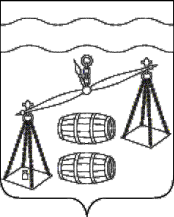 Сельская Дума сельского поселения«Деревня Верховая»Калужская областьРЕШЕНИЕот  10.06.2020 года                            		                                      №  259    Рассмотрев протокол публичных слушаний по проекту изменений и дополнений  в Устав СП  «Деревня Верховая»  от 25.05.2020 года и в связи с внесенными изменениями в Федеральный закон от 06.10.2003 № 131-ФЗ «Об общих принципах организации местного самоуправления в Российской Федерации», руководствуясь Уставом СП  «Деревня Верховая», Сельская Дума СП «Деревня Верховая» РЕШИЛА:Утвердить внесения изменений и дополнений в Устав сельского поселения «Деревня Верховая» (прилагается).Направить изменения и дополнения, внесенные в  Устав муниципального района «Сухиничский район», на государственную регистрацию в Управление министерства юстиции Российской Федерации по Калужской области.        3. Настоящее решение подлежит обнародованию после государственной регистрации в органах юстиции в порядке, установленном Федеральным законом от 21.07.2005 № 97-ФЗ «О государственной регистрации уставов муниципальных образований».         4. Настоящее решение вступает в силу после его официального обнародования.         5. Контроль за исполнением настоящего решения возложить на администрацию СП «Деревня Верховая».Глава сельского поселения«Деревня Верховая»                                           О.Н. Блинова               Приложение                                                                                  к решению Сельской Думы                                                                                   СП «Деревня Верховая»                                                                                                                                    от  10.06.2020г. №259Изменения и дополнения в Уставсельского поселения «Деревня Верховая»Изложить статью 8 Устава в новой редакции:«Статья 8. Вопросы местного значения сельского поселения.1. К вопросам  местного  значения  сельского поселения  относятся:1) составление и рассмотрение проекта бюджета поселения, утверждение и исполнение   бюджета  поселения, осуществление контроля за его исполнением, составление  и  утверждение отчета об исполнении бюджета поселения;2) установление, изменение и отмена местных налогов и сборов поселения;3)  владение, пользование и распоряжение  имуществом, находящимся  в  муниципальной  собственности  поселения;4) обеспечение  первичных мер  пожарной  безопасности в границах  населенных пунктов  поселения;5)  создание условий для обеспечения жителей поселения услугами  связи, общественного  питания, торговли и бытового  обслуживания;6) создание  условий  для  организации  досуга и  обеспечения  жителей   поселения  услугами  организаций  культуры;7) обеспечение условий для развития на территории поселения  физической культуры, школьного спорта и массового спорта, организация проведения  официальных физкультурно- оздоровительных и спортивных мероприятий поселения;8) формирование  архивных  фондов  поселения;9) утверждение правил благоустройства территории поселения, осуществление контроля за их соблюдением, организация благоустройства территории поселения в соответствии с указанными правилами;       10) принятие в соответствии с гражданским законодательством Российской Федерации решения о сносе самовольной постройки, решения о сносе самовольной постройки или ее приведении в соответствие с предельными параметрами разрешенного строительства, реконструкции объектов капитального строительства, установленными правилами землепользования и застройки, документацией по планировке территории, или обязательными требованиями к параметрам объектов капитального строительства, установленными федеральными законами.11) присвоение адресов объектам адресации, изменение, аннулирование  адресов,  присвоение  наименований  элементам улично-дорожной  сети ( за  исключением  автомобильных  дорог  федерального  значения, автомобильных дорог регионального или  межмуниципального  значения, местного  значения  муниципального  района),  наименований  элементам  планировочной  структуры  в  границах  поселения,  изменение,  аннулирование  таких  наименований, размещение  информации  в  государственном  адресном  реестре;12) содействие в развитии  сельскохозяйственного  производства, создание  условий  для развития  малого и среднего  предпринимательства;13) организация  и  осуществление  мероприятий  по  работе  с детьми  и  молодежью в  поселении;14)  оказание  поддержки  гражданам  и их  объединениям,  участвующим  в  охране  общественного  порядка, создание  условий  для  деятельности  народных  дружин.2. Органы местного самоуправления сельского поселения вправе заключать соглашения с органами местного самоуправления муниципального района о передаче им осуществления части своих полномочий по решению вопросов местного значения за счет межбюджетных трансфертов, предоставляемых из местного бюджета сельского поселения в бюджет муниципального района в соответствии с Бюджетным кодексом Российской Федерации.Решение о передаче осуществления части полномочий сельского поселения принимается представительным органом по предложению главы местной администрации сельского поселения.Соглашения заключаются на определенный срок, содержат положения, устанавливающие основания и порядок прекращения их действия, в том числе досрочного, порядок определения ежегодного объема межбюджетных трансфертов, необходимых для осуществления передаваемых полномочий, а также предусматривают финансовые санкции за неисполнение соглашений.3. Органы местного самоуправления вправе принимать решение о привлечении граждан к выполнению на добровольной основе социально значимых для поселения работ, предусмотренных 4 и 9 части 1 данной статьи.К социально значимым работам могут быть отнесены только работы, не требующие специальной профессиональной подготовки.К выполнению социально значимых работ могут привлекаться совершеннолетние трудоспособные жители поселений в свободное от основной работы или учебы время на безвозмездной основе не более чем один раз в три месяца.При этом продолжительность социально значимых работ не может составлять более четырех часов подряд.»Изложить статью 8.1. Устава  в новой редакции:«Статья 8.1. Права органов местного самоуправления поселения на  решение вопросов, не отнесенных к вопросам местного значения поселения1. Органы местного самоуправления сельского поселения имеют право на: 1) создание музеев поселения;         2) совершение нотариальных действий, предусмотренных  законодательством, в случае  отсутствия  в  поселении  нотариуса;3) участие  в осуществлении  деятельности  по  опеке и попечительству;4) создание  условий  для  осуществления  деятельности, связанной  с  реализацией  прав  местных  национально-культурных  автономий  на территории поселения;5) оказание содействия национально-культурному развитию народов Российской Федерации  и  реализации  мероприятий в сфере межнациональных  отношений на территории поселения;6) участие в организации и осуществлении мероприятий по мобилизационной подготовке муниципальных  предприятий  и учреждений, находящихся на  территории  поселения;7)  создание  муниципальной  пожарной  охраны;8) создание  условий  для  развития  туризма;9) оказание поддержки общественным наблюдательным комиссиям, осуществляющим общественный  контроль  за  обеспечением  прав  человека и  содействие  лицам,  находящимся  в  местах  принудительного  содержания;10) оказание поддержки общественным объединениям  инвалидов, а также  созданным  общероссийскими  общественными объединениями инвалидов организациям  в  соответствии  с Федеральным  законом  от 24  ноября 1995 года № 181-ФЗ « О социальной защите  инвалидов в Российской Федерации»;11) предоставление  гражданам жилых помещений  муниципального жилищного фонда по договорам найма жилых помещений жилищного фонда социального использования в соответствии с  жилищным  законодательством.        12) осуществление деятельности по обращению с животными без владельцев, обитающими на территории поселения;13) осуществление мероприятий в сфере профилактики правонарушений, предусмотренных Федеральным законом "Об основах системы профилактики правонарушений в Российской Федерации";14) оказание содействия развитию физической культуры и спорта инвалидов, лиц с ограниченными возможностями здоровья, адаптивной физической культуры и адаптивного спорта.15) осуществление мероприятий по защите прав потребителей, предусмотренных Законом Российской Федерации от 7 февраля 1992 года №2300-1 «О защите прав потребителей».2. Органы местного самоуправления поселения вправе решать вопросы, указанные в части 1 настоящей статьи, а также решать иные вопросы, не отнесенные к компетенции органов местного самоуправления других муниципальных образований, органы государственной власти и не исключенные из их компетенции федеральными законами и законами Калужской области, за счет доходов местных бюджетов, за исключением межбюджетных трансфертов, предоставленных из бюджетов бюджетной системы Российской Федерации, и поступлений налоговых доходов по дополнительным нормативам отчислений.»Изложить статью 8.2 Устава в новой редакции:«Статья 8.2 Полномочия органов местного самоуправления поселения по решению вопросов местного значения.        1. В целях решения вопросов местного значения органы местного самоуправления поселения обладают следующими полномочиями:        1) принятие устава муниципального образования и внесение в него изменений и дополнений, издание муниципальных правовых актов;       2) установление официальных символов муниципального образования;        3) создание муниципальных предприятий и учреждений, осуществление финансового обеспечения деятельности муниципальных казенных учреждений и финансового обеспечения выполнения муниципального задания бюджетными и автономными муниципальными учреждениями, а также осуществление закупок товаров, работ, услуг для обеспечения муниципальных нужд;      4) установление тарифов на услуги, предоставляемые муниципальными предприятиями и учреждениями, и работы, выполняемые муниципальными предприятиями и учреждениями, если иное не предусмотрено федеральными законами;     5) полномочиями по организации теплоснабжения, предусмотренными Федеральным законом "О теплоснабжении";      6) полномочиями в сфере водоснабжения и водоотведения, предусмотренными Федеральным законом "О водоснабжении и водоотведении";      7) полномочиями в сфере стратегического планирования, предусмотренными Федеральным законом от 28 июня 2014 года N 172-ФЗ "О стратегическом планировании в Российской Федерации";      8) организационное и материально-техническое обеспечение подготовки и проведения муниципальных выборов, местного референдума, голосования по отзыву депутата, выборного должностного лица местного самоуправления, голосования по вопросам изменения границ муниципального образования, преобразования муниципального образования;      9) организация сбора статистических показателей, характеризующих состояние экономики и социальной сферы муниципального образования, и предоставление указанных данных органам государственной власти в порядке, установленном Правительством Российской Федерации;     10) разработка и утверждение программ комплексного развития систем коммунальной инфраструктуры сельского поселения, программ комплексного развития транспортной инфраструктуры сельского поселения, программ комплексного развития социальной инфраструктуры сельского поселения, требования к которым устанавливаются Правительством Российской Федерации     11) учреждение печатного средства массовой информации для опубликования муниципальных правовых актов, обсуждения проектов муниципальных правовых актов по вопросам местного значения, доведения до сведения жителей муниципального образования официальной информации о социально-экономическом и культурном развитии муниципального образования, о развитии его общественной инфраструктуры и иной официальной информации;    12) осуществление международных и внешнеэкономических связей в соответствии с федеральными законами;    13) организация профессионального образования и дополнительного профессионального образования выборных должностных лиц местного самоуправления, депутатов представительных органов муниципальных образований, муниципальных служащих и работников муниципальных учреждений, организация подготовки кадров для муниципальной службы в порядке, предусмотренном законодательством Российской Федерации об образовании и законодательством Российской Федерации о муниципальной службе;     14) утверждение и реализация муниципальных программ в области энергосбережения и повышения энергетической эффективности, организация проведения энергетического обследования многоквартирных домов, помещения в которых составляют муниципальный жилищный фонд в границах муниципального образования, организация и проведение иных мероприятий, предусмотренных законодательством об энергосбережении и о повышении энергетической эффективности;     15) иными полномочиями в соответствии с Федеральным законом от 06.10.2003 N 131-ФЗ «Об общих принципах организации местного самоуправления в Российской Федерации».      2. Полномочия органов местного самоуправления, установленные настоящей статьей, осуществляются органами местного самоуправления поселения самостоятельно.» Изложить статью 16 Устава в новой редакции:«Статья 16. Территориальное общественное самоуправление.1. Под территориальным общественным самоуправлением понимается самоорганизация граждан по месту их жительства на части территории сельского поселения "Деревня Верховая" для самостоятельного и под свою ответственность осуществления собственных инициатив по вопросам местного значения.2. Территориальное общественное самоуправление осуществляется в сельского поселения "Деревня Верховая" непосредственно населением посредством проведения собраний и конференций граждан, а также посредством создания органов территориального общественного самоуправления.3. Территориальное общественное самоуправление считается учрежденным с момента регистрации устава территориального общественного самоуправления уполномоченным органом местного самоуправления сельского поселения.Порядок регистрации устава территориального общественного самоуправления определяется нормативным правовым актом Сельской Думы.4. Границы территории, на которой осуществляется территориальное общественное самоуправление, устанавливаются Сельской Думой сельского поселения "Деревня Верховая" по предложению населения, проживающего на данной территории.»Дополнить Устав статьей 17.1 в следующей редакции: «Статья 17.1 Староста сельского населенного пункта1. Для организации взаимодействия органов местного самоуправления и жителей сельского населенного пункта при решении вопросов местного значения в сельском населенном пункте, расположенном в поселении может назначаться староста сельского населенного пункта.2.  Староста сельского населенного пункта назначается Сельской Думой, в состав которой входит данный сельский населенный пункт, по представлению схода граждан сельского населенного пункта из числа лиц, проживающих на территории данного сельского населенного пункта и обладающих активным избирательным правом.3. Староста сельского населенного пункта не является лицом, замещающим государственную должность, должность государственной гражданской службы, муниципальную должность или должность муниципальной службы, не может состоять в трудовых отношениях и иных непосредственно связанных с ними отношениях с органами местного самоуправления.4. Старостой сельского населенного пункта не может быть назначено лицо:1) замещающее государственную должность, должность государственной гражданской службы, муниципальную должность или должность муниципальной службы;2) признанное судом недееспособным или ограниченно дееспособным;3) имеющее непогашенную или неснятую судимость.5. Срок полномочий старосты сельского населенного пункта составляет 5 лет.Полномочия старосты сельского населенного пункта прекращаются досрочно по решению представительного органа муниципального образования, в состав которого входит данный сельский населенный пункт, по представлению схода граждан сельского населенного пункта, а также в случаях, установленных пунктами 1 - 7 части 10 статьи 40 Федерального закона от 06.10.2003 № 131-ФЗ «Об общих принципах организации местного самоуправления в Российской Федерации».6. Староста сельского населенного пункта для решения возложенных на него задач:1) взаимодействует с органами местного самоуправления, муниципальными предприятиями и учреждениями, и иными организациями по вопросам решения вопросов местного значения в сельском населенном пункте;2) взаимодействует с населением, в том числе посредством участия в сходах, собраниях, конференциях граждан, направляет по результатам таких мероприятий обращения и предложения, в том числе оформленные в виде проектов муниципальных правовых актов, подлежащие обязательному рассмотрению органами местного самоуправления;3) информирует жителей сельского населенного пункта по вопросам организации и осуществления местного самоуправления, а также содействует в доведении до их сведения иной информации, полученной от органов местного самоуправления;4) содействует органам местного самоуправления в организации и проведении публичных слушаний и общественных обсуждений, обнародовании их результатов в сельском населенном пункте;5) осуществляет иные полномочия и права, предусмотренные нормативным правовым актом представительного органа муниципального образования в соответствии с законом Калужской области.7. Гарантии деятельности и иные вопросы статуса старосты сельского населенного пункта могут устанавливаться нормативным правовым актом представительного органа муниципального образования в соответствии с законом Калужской области.»Изложить статью 18 Устава в новой редакции:«Статья 18. Публичные слушания, общественные обсуждения.1. Для обсуждения проектов муниципальных правовых актов по вопросам местного значения с участием жителей муниципального образования представительным органом сельского поселения, главой сельского поселения могут проводиться публичные слушания.          2. Публичные слушания проводятся по инициативе населения, представительного органа сельского поселения, главы сельского поселения или главы администрации, осуществляющего свои полномочия на основе контракта.Публичные слушания, проводимые по инициативе населения или представительного органа сельского поселения, назначаются представительным органом сельского поселения, а по инициативе главы сельского поселения - главой сельского поселения.3. На публичные слушания должны выноситься:1) проект устава сельского поселения, а также проект муниципального нормативного правового акта о внесении изменений и дополнений в данный устав, кроме случаев, когда в устав сельского поселения вносятся изменения в форме точного воспроизведения положений Конституции Российской Федерации, федеральных законов, Устава или законов Калужской области в целях приведения данного устава в соответствие с этими нормативными правовыми актами;2) проект местного бюджета и отчет о его исполнении;3) проекты планов и программ развития муниципального образования, проекты правил землепользования и застройки, проекты планировки территорий и проекты межевания территорий, за исключением случаев, предусмотренных Градостроительным кодексом Российской Федерации, проекты правил благоустройства территорий, а также вопросы предоставления разрешений на условно разрешенный вид использования земельных участков и объектов капитального строительства, вопросы отклонения от предельных параметров разрешенного строительства, реконструкции объектов капитального строительства, вопросы изменения одного вида разрешенного использования земельных участков и объектов капитального строительства на другой вид такого использования при отсутствии утвержденных правил землепользования и застройки»;4) вопросы о преобразовании муниципального образования, за исключением случаев, если в соответствии со статьей 13 Федерального закона от 06.10.2003 № 131-ФЗ «Об общих принципах организации местного самоуправления в Российской Федерации» для преобразования сельского поселения требуется получение согласия населения муниципального образования, выраженного путем голосования либо на сходах граждан.4. Порядок организации и проведения публичных слушаний по проектам и вопросам, указанным в части 3 настоящей статьи, определяется нормативными правовыми актами представительного органа и должен предусматривать заблаговременное оповещение жителей сельского поселения о времени и месте проведения публичных слушаний, заблаговременное ознакомление с проектом муниципального правового акта, другие меры, обеспечивающие участие в публичных слушаниях жителей муниципального образования, опубликование (обнародование) результатов публичных слушаний, включая мотивированное обоснование принятых решений.5. По проектам генеральных планов, проектам правил землепользования и застройки, проектам планировки территории, проектам межевания территории, проектам правил благоустройства территорий, проектам, предусматривающим внесение изменений в один из указанных утвержденных документов, проектам решений о предоставлении разрешения на условно разрешенный вид использования земельного участка или объекта капитального строительства, проектам решений о предоставлении разрешения на отклонение от предельных параметров разрешенного строительства, реконструкции объектов капитального строительства, вопросам изменения одного вида разрешенного использования земельных участков и объектов капитального строительства на другой вид такого использования при отсутствии утвержденных правил землепользования и застройки проводятся общественные обсуждения или публичные слушания, порядок организации и проведения которых определяется нормативным правовым актом представительного органа с учетом положений законодательства о градостроительной деятельности.».7) Изложить часть 5 статьи 21  Устава в новой редакции:«5. Порядок назначения и проведения опроса граждан определяется решением Сельской Думы  в соответствии с законом Калужской области»;         8)Дополнить  Устав статьей 21.1 в следующей редакции:«Статья 21.1. Сход граждан.1. Сход граждан  может проводиться:1) в населенном пункте по вопросу изменения границ поселения, в состав которого входит указанный населенный пункт, влекущего отнесение территории указанного населенного пункта к территории другого поселения;2) в населенном пункте, входящем в состав поселения по вопросу введения и использования средств самообложения граждан на территории данного населенного пункта;3) в сельском населенном пункте по вопросу выдвижения кандидатуры старосты сельского населенного пункта, а также по вопросу досрочного прекращения полномочий старосты сельского населенного пункта.2. Сход граждан правомочен  при участии  в нем более половины обладающих избирательным правом жителей населенного пункта  или поселения. В случае, если в населенном пункте отсутствует  одновременного совместного присутствия более половины  обладающих избирательным правом жителей  данного населенного пункта, сход граждан проводится  поэтапно в срок, не превышающий одного  месяца  со дня принятия решения о проведении  схода граждан. При этом лица, ранее  принявшие в сходе граждан, на  последующих этапах участия  в голосовании  не принимают Решение схода граждан считается принятым, если  за него проголосовало более половины участников  схода граждан.».Изложить пункт 6 части 1 статьи 26 Устава в новой редакции:  «6) утверждение стратегии социально-экономического развития сельского поселения;»Изложить статью 30 Устава в новой редакции:«Статья 30. Глава сельского поселения1. Глава сельского поселения является высшим должностным лицом сельского поселения.2. Глава сельского поселения избирается Сельской Думой из своего состава, исполняет полномочия председателя Сельской Думы. Глава  сельского поселения  исполняет полномочия на непостоянной основе.3. Полномочия Главы сельского поселения начинаются со дня вступления его в должность и прекращаются в день вступления в должность вновь избранного Главы сельского поселения. Срок полномочий Главы сельского поселения составляет 5 лет.4. Глава сельского поселения подконтролен и подотчетен населению и Сельской Думе.5. Глава сельского поселения  должен соблюдать ограничения и запреты и исполнять обязанности, которые установлены Федеральным законом от 25 декабря 2008 года N 273-ФЗ "О противодействии коррупции" и другими федеральными законами.»    11) Изложит часть 3 статьи 31 Устава в новой редакции:«3. Глава сельского поселения представляет Сельской Думе ежегодные отчеты о результатах своей деятельности, в том числе о решении вопросов, постановленных Сельской Думой.».     12) Дополнить статью 32 Устава частью 2 в следующей редакции:«2. В случае досрочного прекращения полномочий главы муниципального образования либо применения к нему по решению суда мер процессуального принуждения в виде заключения под стражу или временного отстранения от должности его полномочия временно исполняет заместитель председателя Сельской Думы.».      13) Изложить статью 36 Устава в новой редакции: «Статья 36. Глава администрации сельского поселения.1. Глава администрации сельского поселения назначается на должность Сельской Думой по Контракту, заключаемому по результатам конкурса на замещение указанной должности на срок полномочий Сельской Думы, принявшей решение о назначении лица на должность главы администрации сельского поселения (до дня начала работы Сельской Думы нового созыва), но не менее чем на два года.Глава местной администрации, осуществляющий свои полномочия на основе Контракта:1) подконтролен и подотчетен Сельской Думе;2) представляет Сельской Думе ежегодные отчеты о результатах своей деятельности и деятельности местной администрации, в том числе о решении вопросов, поставленных Сельской Думой;3) обеспечивает осуществление местной администрацией полномочий по решению вопросов местного значения и отдельных государственных полномочий, переданных органам местного самоуправления федеральными законами и законами субъекта Российской Федерации.2. Условия Контракта для Главы администрации сельского поселения утверждаются Сельской Думой.3. К Главе администрации сельского поселения предъявляются требования установленным законодательством.       4. Порядок проведения конкурса на замещение должности Главы администрации сельского поселения, а также общее число членов конкурсной комиссии по проведению конкурса на замещение должности главы администрации сельского поселения устанавливается Сельской Думой. половина членов конкурсной комиссии назначается Сельской Думой сельского поселения «Деревня Верховая», а другая половина- главой администрации муниципального района «Сухиничский район». 5. Лицо назначается на должность Главы администрации сельского поселения Сельской Думой из числа кандидатов, представленных конкурсной комиссией по результатам конкурса.Контракт с Главой администрации сельского поселения заключается Главой сельского поселения.6. Глава администрации  не вправе заниматься предпринимательской, а также иной оплачиваемой деятельностью, за исключением преподавательской, научной и иной творческой деятельности. При этом преподавательская, научная и иная творческая деятельность не может финансироваться исключительно за счет средств иностранных государств, международных и иностранных организаций, иностранных граждан и лиц без гражданства, если иное не предусмотрено международным договором Российской Федерации или законодательством Российской Федерации. Глава администрации не вправе входить в состав органов управления, попечительских или наблюдательных советов, иных органов иностранных некоммерческих неправительственных организаций и действующих на территории Российской Федерации их структурных подразделений, если иное не предусмотрено международным договором Российской Федерации или законодательством Российской Федерации.7. Глава администрации должен соблюдать ограничения, запреты, исполнять обязанности, которые установлены Федеральным законом от 25 декабря 2008 года N 273-ФЗ "О противодействии коррупции", Федеральным законом от 3 декабря 2012 года N 230-ФЗ "О контроле за соответствием расходов лиц, замещающих государственные должности, и иных лиц их доходам", Федеральным законом от 7 мая 2013 года N 79-ФЗ "О запрете отдельным категориям лиц открывать и иметь счета (вклады), хранить наличные денежные средства и ценности в иностранных банках, расположенных за пределами территории Российской Федерации, владеть и (или) пользоваться иностранными финансовыми инструментами.».       14) Изложить часть 2 статьи 38 Устава в новой редакции:«2. В случае досрочного прекращения полномочий главы  администрации сельского поселения либо применения к нему по решению суда мер процессуального принуждения в виде заключения под стражу или временного отстранения от должности его полномочия временно исполняет  должностное лицо местного самоуправления или уполномоченный муниципальный служащий, определяемые  решением Сельской Думы сельского поселения.».       15) Изложить статью 44 Устава в новой редакции:      «Статья 44. Социальные гарантии муниципальных служащих.         1. Муниципальным служащим, высвобождаемым в связи с выходом на пенсию по старости, выплачивается за счет средств бюджета сельского поселения «Деревня Верховая» единовременное денежное вознаграждение в размере должностного оклада за каждые два года муниципальной службы, но не более десяти должностных окладов в соответствии с нормативным правовым актом представительного органа сельского поселения «Деревня Верховая».2. Ежемесячная социальная выплата  устанавливается:1) лицам, замещавшим должности муниципальной службы, при наличии стажа муниципальной службы, минимальная продолжительность которого в соответствующем году определяется согласно приложению к Федеральному закону от 15 декабря 2001 года № 166-ФЗ «О государственном пенсионном обеспечении в Российской Федерации» (далее - Федеральный закон «О государственном пенсионном обеспечении в Российской Федерации»), которым назначена страховая пенсия в соответствии с законодательством, достигшим возраста 60 лет для мужчин и 55 лет для женщин либо досрочно назначенной в соответствии с Законом Российской Федерации от 19 апреля 1991 года № 1032-1 «О занятости населения в Российской Федерации»;2) лицам, замещавшим должности муниципальной службы, в случае признания их инвалидами в установленном порядке в период замещения должности муниципальной службы без учета стажа муниципальной службы;3) лицам, замещавшим должности муниципальной службы, при наличии стажа муниципальной службы, минимальная продолжительность которого в соответствующем году определяется согласно приложению к Федеральному закону «О государственном пенсионном обеспечении в Российской Федерации», которым в соответствии с законодательством назначена пенсия по инвалидности.3. Размеры ежемесячной социальной выплаты, а также порядок назначения и выплаты лицам, замещавшим должности муниципальной службы, устанавливается нормативным правовым актом представительного органа сельского поселения.»16) Изложить часть 4 статьи 47 Устава в новой редакции:«4. Устав сельского поселения, муниципальный правовой акт о внесении изменений и дополнений в устав сельского поселения принимаются  большинством в две трети голосов от установленной численности депутатов представительного органа сельского поселения. Голос главы муниципального образования учитывается при принятии устава муниципального образования, муниципального правового акта о внесении изменений и дополнений в устав муниципального образования как голос депутата представительного органа муниципального образования»;       17) Изложить статью 49 Устава в новой редакции: «Статья 49. Порядок вступления в силу муниципальных правовых актов.1. Муниципальные правовые акты сельского поселения вступают в силу в порядке, установленном настоящим Уставом, за исключением нормативных правовых актов Сельской Думы о налогах и сборах, которые вступают в силу в соответствии с Налоговым кодексом Российской Федерации.2. Муниципальные правовые акты, носящие нормативный характер, вступают в силу после их официального опубликования (обнародования), если самими актами не установлен иной срок вступления их в силу.Иные муниципальные правовые акты сельского поселения вступают в силу после их подписания, если самими актами не установлен иной срок вступления их в силу.3. Муниципальные нормативные правовые акты, затрагивающие права, свободы и обязанности человека и гражданина, устанавливающие правовой статус организаций, учредителем которых выступает муниципальное образование, а также соглашения, заключаемые между органами местного самоуправления, вступают в силу после их официального опубликования (обнародования).».